РЕЗЮМЕПОСИЛАННЯ НА ІНШІ ОНЛАЙН РЕСУРСИ:Твіттер/Блог/Портфоліо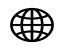 ПрізвищеПрізвищеІм’яІм’яПо батьковіПо батьковіДата народженняДата народженняКонтактна інформаціяОбґрунтування участі у проєктіОбґрунтування участі у проєктіОбґрунтування участі у проєктіОбґрунтування участі у проєктіОбґрунтування участі у проєктіАдреса:Телефон:Досвід роботи (за останні два роки)Досвід роботи (за останні два роки)Досвід роботи (за останні два роки)Досвід роботи (за останні два роки)Досвід роботи (за останні два роки)Email:ОсвітаТрудовий стажТрудовий стажТрудовий стажТрудовий стажТрудовий стаждо 18 місяцівбільше 18 місяцівДосвід роботи з ПКДосвід роботи з ПКДосвід роботи з ПКДосвід роботи з ПКДосвід роботи з ПКЗнання іноземних мов (вказати яких)Знання іноземних мов (вказати яких)Знання іноземних мов (вказати яких)Знання іноземних мов (вказати яких)Знання іноземних мов (вказати яких)Особисті якостіВідносяться до категорійВідносяться до категорійВідносяться до категорійВідносяться до категорійВідносяться до категорійособи, які знаходяться у простоїособи, які знаходяться у простоїособи, які знаходяться у простоїособи, які знаходяться у простоїособи, з якими призупинено дію трудового договоруособи, з якими призупинено дію трудового договоруособи, з якими призупинено дію трудового договоруособи, з якими призупинено дію трудового договоруособи, яким надано відпустку без збереження заробітної плати без обмеження строкуособи, яким надано відпустку без збереження заробітної плати без обмеження строкуособи, яким надано відпустку без збереження заробітної плати без обмеження строкуособи, яким надано відпустку без збереження заробітної плати без обмеження строкувнутрішньо переміщені особи працездатного вікувнутрішньо переміщені особи працездатного вікувнутрішньо переміщені особи працездатного вікувнутрішньо переміщені особи працездатного вікузареєстровані безробітнізареєстровані безробітнізареєстровані безробітнізареєстровані безробітнііншііншііншііншіДата заповненняДата заповненняДата заповнення